Thankful EssayBy Michael	There are many things I’m thankful for. Some of the things I’m thankful for are my family, my friends, and the things I get to do and see. 	I’m thankful for my family because they provide me with love, food, water, and a home. I’m happy that I get to visit different places like Florida and Virginia. Also, my family helps me get through rough times. I’m also thankful for my pets like my dog and cat and other animals I used to have. My pets make feel happy when I come home to them. Some days when I’m sad they make me feel better.  	I hope what I’m thankful for makes you think again about how thankful you are for what you have in your life.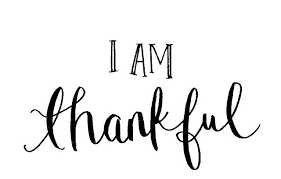 